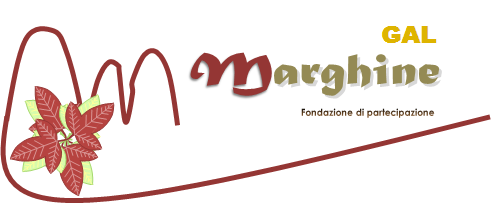 Modulo per la presentazione delle Candidature a Presidente della Fondazione di Partecipazione GAL MarghineAi sensi dello Statuto la Fondazione è amministrata da un Consiglio di Amministrazione eletto dall'Assemblea e formata da un massimo di sette membri, compreso il Presidente, di cui cinque membri espressione della componente privata della Fondazione e rappresentanti delle parti economiche e sociali e della società civile, quattro giovani (con età inferiore a quaranta anni) e quattro donne.Il Presidente dura in carica tre anni ed è rieleggibile soltanto per un altro mandato. Il Presidente rappresenta legalmente la Fondazione nei confronti di terzi ed in giudizio. Le candidature a Presidente si ricevono entro il giorno 31 gennaio 2023 e dovranno pervenire alla mail info@galmarghine.it o via PEC all’indirizzo galmarghinepec@pec.it o previo appuntamento C/O la sede operativa del GAL Marghine in piazza Sant’Antonio n. 9 Macomer telefonando al numero di telefono 3911432616. Il candidato deve presentare la propria candidatura sottoscrivendo il modulo qui riportato. Il Corpo elettorale è costituito dai soci GAL. Non è possibile la delega ad altro socio (art. 15 Statuto del GAL Marghine). Le operazioni di voto inizieranno alle ore 9.00 e si concluderanno entro le ore 20.00 del 15 febbraio 2023. Saranno ammessi alle operazioni di voto coloro che all'ora di chiusura saranno all'interno dei locali costituenti il seggio elettorale.Il mandato del Presidente e dei membri del Consiglio di Amministrazione sono gratuiti. MODULO PER LA PRESENTAZIONE DELLA CANDIDATURA per la carica di Presidente della Fondazione di Partecipazione GAL Marghine in qualità di Socio della Fondazione di Partecipazione GAL Marghine in qualità di rappresentante della Organizzazione/Società Socia della Fondazione di Partecipazione GAL Marghine dopo aver preso attenta visione dello Statuto e del regolamento elettoralePRESENTAla propria candidatura a Presidente in occasione delle elezioni previste per il giorno 15 febbraio 2023. A tale fine dichiara:di non trovarsi in alcuna situazione di ineleggibilità, nonché di possedere tutti i requisiti prescritti dalla legge e dallo Statuto per la carica per cui si candida;di impegnarsi ad adempiere, in caso di elezione, ai doveri legati alla carica per cui si candida con la diligenza e la professionalità richieste, nella consapevolezza delle correlate responsabilità e anche assumendo, se necessario, eventuali impegni formativi.Il/La sottoscritto/a, in caso di elezione alla carica per la quale è stata avanzata la candidatura, dichiara sin d’ora l’accettazione preventiva dell’incarico.In fede, Firma……………………………………..………………………………….Macomer,  ………………………………..Il/La sottoscritto/aNato/a ailCodice Fiscale Residente aVia/PiazzaRecapito telefonicoe-mail